                     «Птичка» выполнена в технике оригами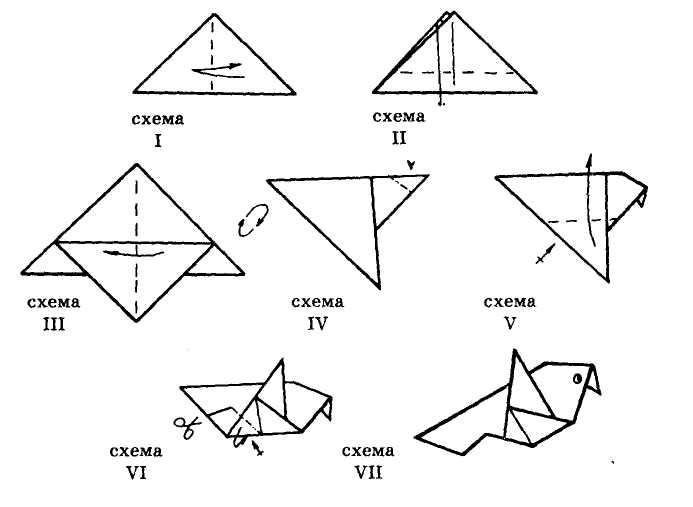 